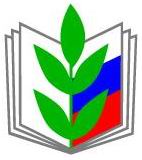 ОБЩЕРОССИЙСКИЙ ПРОФСОЮЗ ОБРАЗОВАНИЯОБЪЕДИНЕННАЯ ПЕРВИЧНАЯ ПРОФСОЮЗНАЯ ОРГАНИЗАЦИЯ МОСКОВСКОГО ГОРОДСКОГО ПЕДАГОГИЧЕСКОГО УНИВЕРСИТЕТА МОСКОВСКОЙ ГОРОДСКОЙ ОРГАНИЗАЦИИ ОБЩЕРОССИЙСКОГО ПРОФСОЮЗА ОБРАЗОВАНИЯ(ОППО МГПУ) «УТВЕРЖДЕН»на заседании профкомаОППО МГПУ протокол №23                                                                                                                   от «30» января 2024 г.ПЛАН РАБОТЫОБЪЕДИНЕННОЙ ПЕРВИЧНОЙ ПРОФСОЮЗНОЙ ОРГАНИЗАЦИИ МОСКОВСКОГО ГОРОДСКОГО ПЕДАГОГИЧЕСКОГО УНИВЕРСИТЕТА МОСКОВСКОЙ ГОРОДСКОЙ ОРГАНИЗАЦИИ ОБЩЕРОССИЙСКОГО ПРОФСОЮЗА ОБРАЗОВАНИЯ(ОППО МГПУ)на 2024 год.Председатель ОППО МГПУ                                                                      Ю.В. Смирнова№Наименование мероприятийСроки проведенияОтветственные12341Взаимодействие с Региональной общественной организацией - Московской городской организации Профсоюза работников народного образования и науки Российской Федерации. Участие в обучающих семинарах, общероссийских профсоюзных демонстрациях и акциях. В течениегодаСмирнова Ю.В.Члены профкома ОППО МГПУ2Участие в работе Ученого совета ГАОУ ВО МГПУ.1 раз в месяц Смирнова Ю.В. 3Проведение заседаний профкома ОППО МГПУ 1 раз в месяцСмирнова Ю.В.,Пронина Т.Г.Проведение отчетно-выборных  профсоюзных собраний в подразделениях УниверситетаСентябрь-ОктябрьПредседатели профбюроПроведение отчетно-выборной профсоюзной конференции ОППО МГПУОктябрьСмирнова Ю.В.Пронина Т.Г.Члены профкома ОППО МГПУ4Поддержка и обновление электронной базы данных членов ОППО МГПУ;В течение годаПронина Т.Г., 5Проведение сверки учета членов профсоюза и уплаты членских профсоюзных взносов2 раза в годПронина Т.Г.Егорова А.Д..6Организация и проведение мероприятий, направленных на популяризацию деятельности профкома и привлечение новых членов профсоюза, улучшение информационной работы:-систематическое обновление информационных стендов в структурных подразделениях ППО МГПУ; - представление ОППО МГПУ на странице сайта Университета и в ВКонтакте;- проведение встреч с коллективами структурных подразделений Университета;-  оформление корпоративных карт «МETRO» членам профсоюза;- оформление электронных профсоюзных карт;- подготовка и проведение приемной кампании 2024 г. среди студенческой молодежи и работников. В течение годаСмирнова Ю.Пронина Т.Г.,Председатели профбюро.7Поиск и внедрение новых технологий и индивидуальных форм мотивационной работы:- Проведение анкетирования среди работников и обучающихся Университета с целью выявления потребностей и дефицитов в деятельности профкома ОППО МГПУ;В течении годаЧлены профкома, профактив8Участие в работе комиссии по внесению изменений, дополнений и выполнению коллективного договора ГАОУ ВО МГПУ на 2023-2025 гг..В течение годаСмирнова Ю.В.Звонарев А.В.Захаров К.А.Питько Е.В.9Участие в разработке и согласование локальных актов Университета, регулирующих социально-экономические и трудовые отношения и вопросы охраны труда. В течение годаСмирнова Ю.В.,Звонарев А.10Участие уполномоченных по охране труда ОППО МГПУ в работе комиссий по охране труда ГАОУ ВО МГПУ. В течение годаСмирнова Ю.В., Ливете В.С.уполномоченные по охране труда 11Оказание членам профсоюза ОППО МГПУ правовой помощи – проведение консультаций.В течениегодаЗвонарев А.В., Питько Е.В.12Сотрудничество с Советом ветеранов Университета по организации культурно-массовых мероприятий.В течениегодаСмирнова Ю.В.,Егорова А.Д.13В рамках проведения работы, направленной на улучшение состояния здоровья членов ОППО МГПУ:- обеспечение нуждающихся членов профсоюза и их детей путевками на санаторно-курортное лечение;- компенсация стоимости абонементов в спортивные комплексы; - компенсация ДМС;- компенсация стоимости путевок на отдых в пансионаты и дома отдыха;- заключение двухстороннего договора с УОК «Лесное озеро».В течение года Пронина Т.Г.,Председатели профбюро143В рамках проведения культурно-массовой работы и организации досуга членов ОППО МГПУ:- проведение Фестиваля «Это моя семья»- приобретение льготных билетов в музеи, театры, концертные залы и др.;- организация экскурсионных туров в том числе   выходного дня;- поздравление юбиляров - членов профсоюза; - приобретение подарков и поздравление членов профсоюза с Днем защитников Отечества и Международным женским днем 8 марта;Ноябрь-декабрьПронина Т.Г.,Члены профкомаПрофактив15 Организация и проведение конкурсов, направленных на создание условий для активного участия членов профсоюза в мероприятиях ОППО МГПУ:- В течение годаЧлены профкомаПрофактив15Совестно с ИЕСТ организация и проведение весенне-летнего Турнира по видам спорта.  Март-АпрельСмирнова Ю.ВСтрадзе А.Э.Пронина Т.Г.Кропова Ю.Г.16Организация и проведение мероприятий, направленных на работу с детьми членов профсоюза:- проведение коррекционно-развивающих занятий с детьми раннего дошкольного и школьного возраста с проблемами развития (по предварительной записи);- акция «Здравствуй школа» (для первоклассников);- акция «Последний звонок» (для выпускников 11 классов);- приобретение билетов в театры, кинотеатры, организация экскурсий; - приобретение детских новогодних подарков.В течение годаПавлова А.С.Пронина Т.Г.Председатели профбюро, профорги.17Проведение мероприятий, направленных на улучшение работы среди студенческой молодежи Университета: - участие студенческого совета профкома в работе стипендиальных комиссий институтов Университета;- организация выплат материальной поддержки остронуждающимся студентам на 2023 год;- участие студентов старших курсов в летней школе «Профсоюзный лидер 2024».В течение годаЗахаров К.А.Смирнова Ю.В.Ганичева Я.Ю.Студенческий совет профкома18Проведение внутренней оценки деятельности ОППО МГПУ. Анализ и обобщение результатов, замечаний и предложений членов ОППО МГПУ.Декабрь Смирнова Ю.В.Пронина Т.Г.Профактив